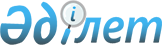 О внесении изменений и дополнения в некоторые нормативные правовые акты Республики Казахстан по вопросам регулирования рынка ценных бумагПостановление Правления Национального Банка Республики Казахстан от 26 ноября 2019 года № 213. Зарегистрировано в Министерстве юстиции Республики Казахстан 3 декабря 2019 года № 19681.
      В целях совершенствования нормативных правовых актов Республики Казахстан Правление Национального Банка Республики Казахстан ПОСТАНОВЛЯЕТ:
      1. Утратил силу постановлением Правления Агентства РК по регулированию и развитию финансового рынка от 30.03.2020 № 42 (вводится в действие по истечении десяти календарных дней после дня его первого официального опубликования).


      2. Внести в постановление Правления Национального Банка Республики Казахстан от 29 октября 2018 года № 248 "Об утверждении Правил государственной регистрации выпуска негосударственных облигаций (облигационной программы), регистрации изменений и (или) дополнений в проспект выпуска негосударственных облигаций (проспект облигационной программы), представления и рассмотрения уведомления об итогах погашения негосударственных облигаций, аннулирования выпуска негосударственных облигаций, Требований к документам для государственной регистрации выпуска негосударственных облигаций (облигационной программы), регистрации изменений и (или) дополнений в проспект выпуска негосударственных облигаций (проспект облигационной программы), рассмотрения уведомления об итогах погашения негосударственных облигаций, Перечня документов для аннулирования выпуска негосударственных облигаций и требований к ним, Правил составления и оформления проспекта выпуска негосударственных облигаций (проспекта облигационной программы), изменений и (или) дополнений в проспект выпуска негосударственных облигаций (проспект облигационной программы), уведомления об итогах погашения негосударственных облигаций" (зарегистрировано в Реестре государственной регистрации нормативных правовых актов под № 17884, опубликовано 14 декабря 2018 года в Эталонном контрольном банке нормативных правовых актов Республики Казахстан) следующие изменения:
      в Правилах государственной регистрации выпуска негосударственных облигаций (облигационной программы), регистрации изменений и (или) дополнений в проспект выпуска негосударственных облигаций (проспект облигационной программы), представления и рассмотрения уведомления об итогах погашения негосударственных облигаций, аннулирования выпуска негосударственных облигаций, утвержденных указанным постановлением:
      пункт 6 изложить в следующей редакции:
      "6. Заявление для государственной регистрации выпуска облигаций (облигационной программы) с приложением требуемых документов представляется эмитентом в уполномоченный орган в электронном виде через веб-портал "электронного правительства".";
      пункт 7 исключить;
      подпункты 1) и 2) пункта 15 изложить в следующей редакции:
      "1) наличие минимального кредитного рейтинга не ниже "В" по международной шкале агентства Standard & Poor’s или рейтинга аналогичного уровня одного из других рейтинговых агентств;
      2) иностранный орган надзора страны происхождения данного юридического лица, подписал Многосторонний меморандум о взаимопонимании по вопросам консультаций, сотрудничества и обмена информацией Международной организации комиссий по ценным бумагам;";
      пункт 18  изложить в следующей редакции:
      "18. При соответствии документов, представленных эмитентом для государственной регистрации выпуска облигаций (облигационной программы), требованиям законодательства Республики Казахстан о рынке ценных бумаг, уполномоченный орган направляет в "личный кабинет" эмитента и центральному депозитарию в электронном формате проспект выпуска облигаций (облигационной программы) и в форме электронного документа:
      свидетельство о государственной регистрации выпуска негосударственных облигаций по форме согласно приложению 2 к Правилам – в случае государственной регистрации выпуска облигаций;
      свидетельство о государственной регистрации облигационной программы по форме согласно приложению 3 к Правилам – в случае государственной регистрации облигационной программы;
      свидетельство о государственной регистрации выпуска облигаций в пределах облигационной программы по форме согласно приложению 4 к Правилам – в случае государственной регистрации выпуска облигаций в пределах облигационной программы.";
      пункт 20 изложить в следующей редакции:
      "20. При соответствии документов, представленных эмитентом для государственной регистрации выпуска облигаций со сроком обращения не более 12 (двенадцати) месяцев, требованиям законодательства Республики Казахстан о рынке ценных бумаг уполномоченный орган направляет в "личный кабинет" эмитента в форме электронного документа свидетельство о государственной регистрации выпуска негосударственных облигаций по форме согласно приложению 2 к Правилам.";
      пункт 22 изложить в следующей редакции:
      "22. В случае утраты эмитентом оригиналов документов, выданных уполномоченным органом при государственной регистрации выпуска облигаций (облигационной программы) на бумажном носителе, эмитент при необходимости получения им дубликата и (или) копий документов обращается в уполномоченный орган за выдачей:
      дубликата свидетельства о государственной регистрации выпуска облигаций (свидетельства о государственной регистрации облигационной программы, свидетельства о государственной регистрации выпуска облигаций в пределах облигационной программы);
      копии проспекта выпуска облигаций (проспекта облигационной программы, проспекта выпуска облигаций в пределах облигационной программы).";
      свидетельство о государственной регистрации выпуска негосударственных облигаций по форме согласно приложению 2 изложить в редакции согласно приложению 3 к настоящему постановлению;
      свидетельство о государственной регистрации облигационной программы по форме согласно приложению 3 изложить в редакции согласно приложению 4 к настоящему постановлению;
      свидетельство о государственной регистрации выпуска облигаций в пределах облигационной программы по форме согласно приложению 4 изложить в редакции согласно приложению 5 к настоящему постановлению;
      свидетельство об аннулировании выпуска негосударственных облигаций по форме согласно приложению 5 изложить в редакции согласно приложению 6 к настоящему постановлению;
      в Требованиях к документам для государственной регистрации выпуска негосударственных облигаций (облигационной программы), регистрации изменений и (или) дополнений в проспект выпуска негосударственных облигаций (проспект облигационной программы), рассмотрения уведомления об итогах погашения негосударственных облигаций, утвержденных указанным постановлением:
      пункт 2 изложить в следующей редакции:
      "2. Заявление эмитента для государственной регистрации выпуска облигаций (облигационной программы) заверяются электронной цифровой подписью руководителя исполнительного органа (лица, единолично осуществляющего функции исполнительного органа) эмитента либо лица, уполномоченного на подписание (с представлением копии подтверждающего документа).
      Заявление эмитента для регистрации изменений и (или) дополнений в проспект выпуска облигаций (проспект облигационной программы), а также уведомление об итогах погашения облигаций подписываются руководителем исполнительного органа (лицом, единолично осуществляющим функции исполнительного органа) эмитента либо лицом, уполномоченным на подписание (с представлением копии подтверждающего документа).";
      пункт 4 исключить;
      пункт 11 изложить в следующей редакции:
      "11. Копии документов заверяются подписью руководителя исполнительного органа (лица, единолично осуществляющего функции исполнительного органа) эмитента либо лица, уполномоченного на подписание (с представлением копии подтверждающего документа).";
      в Перечне документов для аннулирования выпуска негосударственных облигаций и требованиях к ним, утвержденных указанным постановлением:
      пункт 2 изложить в следующей редакции:
      "2. Для аннулирования выпуска облигаций эмитент представляет в уполномоченный орган по регулированию, контролю и надзору финансового рынка и финансовых организаций (далее - уполномоченный орган) следующие документы на бумажном носителе:
      1) заявление об аннулировании выпуска облигаций с указанием основания для аннулирования облигаций, подписанное руководителем исполнительного органа (лицом, единолично осуществляющим функции исполнительного органа) эмитента либо лицом, уполномоченным на подписание (с представлением копии подтверждающего документа);
      2) копия решения органа эмитента, принявшего решение об аннулировании выпуска облигаций;
      3) оригиналы свидетельства о государственной регистрации выпуска облигаций (выпуска облигаций в пределах облигационной программы), проспекта выпуска облигаций (проспекта выпуска облигаций в пределах облигационной программы), изменений и (или) дополнений в проспект выпуска облигаций (проспект выпуска облигаций в пределах облигационной программы) (в случае получения их на бумажном носителе);
      4) уведомление центрального депозитария об отсутствии держателей облигаций на дату принятия решения органа эмитента об аннулировании выпуска облигаций (в случае, если ни одна облигация данного выпуска не была размещена или все облигации данного выпуска выкуплены эмитентом на вторичном рынке ценных бумаг);
      5) копия плана реструктуризации эмитента, утвержденного судом (в случае осуществления процедур реструктуризации финансовых организаций, а также организаций, входящих в банковский конгломерат в качестве родительской организации и не являющихся финансовой организацией);
      6) копии решения суда о принудительной ликвидации эмитента и ликвидационного баланса, утвержденного судом (в случае принудительной ликвидации эмитента).
      Для аннулирования выпуска облигаций по истечении срока их обращения эмитент представляет в уполномоченный орган документ, предусмотренный подпунктом 1) пункта 2 Перечня.";
      пункт 5 изложить в следующей редакции:
      "5. Копии документов заверяются подписью руководителя исполнительного органа (лица, единолично осуществляющего функции исполнительного органа) эмитента либо лица, уполномоченного на подписание (с представлением копии подтверждающего документа).";
      в Правилах составления и оформления проспекта выпуска негосударственных облигаций (проспекта облигационной программы), изменений и (или) дополнений в проспект выпуска негосударственных облигаций (проспект облигационной программы), уведомления об итогах погашения негосударственных облигаций, утвержденных указанным постановлением:
      пункт 5 изложить в следующей редакции:
      "5. С проспектом выпуска облигаций (проспектом облигационной программы) специальной финансовой компании представляются аудиторский отчет оригинатора за последний год, договор уступки прав требования по данной сделке секьюритизации, заключенный между оригинатором и специальной финансовой компанией.";
      пункты 7 и 8 изложить в следующей редакции:
      "7. Проспект выпуска облигаций (проспект облигационной программы, проспект выпуска облигаций в пределах облигационной программы) представляется эмитентом в уполномоченный орган в электронном виде.
      8. Проспект выпуска облигаций (проспект облигационной программы, проспект выпуска облигаций в пределах облигационной программы) составляется на казахском и русском языках. 
      Проспект выпуска облигаций (проспект облигационной программы, проспект выпуска облигаций в пределах облигационной программы) в случае выпуска облигаций, номинал которых выражен в иностранной валюте, составляется на казахском, русском и английском языках.";
      в приложении 1:
      пункт 43 изложить в следующей редакции:
      43. Аффилированные лица эмитента, не указанные в пунктах 19, 20, 21 и 22 настоящего приложения, но являющиеся в соответствии с законами Республики Казахстан от 22 апреля 1998 года "О товариществах с ограниченной и дополнительной ответственностью" и от 13 мая 2003 года "Об акционерных обществах" аффилированными лицами эмитента:
      1) для физического лица - фамилия, имя, отчество (при его наличии) аффилированного лица эмитента;
      2) для юридического лица - полное наименование, место нахождения и фамилия, имя, отчество (при его наличии) первого руководителя аффилированного лица эмитента.
      В случае, если данное юридическое лицо создано в организационной правовой форме товарищества с ограниченной ответственностью, дополнительно указываются сведения о его участниках, владеющих десятью или более процентами долей участия в уставном капитале данного юридического лица, с указанием доли участия:
      для физического лица - фамилия, имя, отчество (при его наличии);
      для юридического лица - полное наименование, место нахождения;
      3) основание для отнесения их к аффилированным лицам эмитента и дата, с которой появилась аффилированность с эмитентом.
      В отношении аффилированного лица эмитента, являющегося юридическим лицом, в котором эмитент владеет десятью или более процентами акций или долей участия в уставном капитале данного юридического лица, дополнительно указываются:
      полное наименование, место нахождения и фамилия, имя, отчество (при его наличии) первого руководителя юридического лица, в котором эмитент владеет десятью или более процентами акций или долей участия в уставном капитале;
      процентное соотношение акций или долей участия в уставном капитале, принадлежащих эмитенту, к общему количеству размещенных акций или долей участия в уставном капитале данного юридического лица;
      основные виды деятельности юридического лица, в котором эмитент владеет десятью или более процентами акций или долей участия в уставном капитале данного юридического лица;
      дата, с которой эмитент стал владеть десятью или более процентами акций или долей участия в уставном капитале данного юридического лица;
      в случае, если юридическое лицо создано в организационной правовой форме товарищества с ограниченной ответственностью, указываются сведения об иных его участниках, владеющих десятью или более процентами долей участия в уставном капитале данного юридического лица, с указанием доли участия:
      для физического лица - фамилия, имя, отчество (при его наличии);
      для юридического лица - полное наименование, место нахождения.
      При выпуске облигаций специальной финансовой компанией раскрывается информация об аффилированности сторон сделки секьюритизации с указанием основания для признания аффилированности и даты ее возникновения.
      В случае, если сведения об аффилированных лицах эмитента были размещены на интернет-ресурсе депозитария финансовой отчетности до даты представления документов для государственной регистрации выпуска облигаций (облигационной программы), то данный пункт эмитентом не заполняется.".
      3. Департаменту рынка ценных бумаг в установленном законодательством Республики Казахстан порядке обеспечить:
      1) совместно с Юридическим департаментом государственную регистрацию настоящего постановления в Министерстве юстиции Республики Казахстан;
      2) размещение настоящего постановления на официальном интернет-ресурсе Национального Банка Республики Казахстан после его официального опубликования;
      3) в течение десяти рабочих дней после государственной регистрации настоящего постановления представление в Юридический департамент сведений об исполнении мероприятий, предусмотренных подпунктом 2) настоящего пункта и пунктом 4 настоящего постановления.
      4. Департаменту внешних коммуникаций - пресс-службе Национального Банка обеспечить в течение десяти календарных дней после государственной регистрации настоящего постановления направление его копии на официальное опубликование в периодические печатные издания.
      5. Контроль за исполнением настоящего постановления возложить на заместителя Председателя Национального Банка Республики Казахстан Биртанова Е.А.
      6. Настоящее постановление вводится в действие по истечении десяти календарных дней после дня его первого официального опубликования.        Свидетельство о государственной регистрации выпуска объявленных акций
      Сноска. Приложение 1 утратило силу постановлением Правления Агентства РК по регулированию и развитию финансового рынка от 30.03.2020 № 42 (вводится в действие по истечении десяти календарных дней после дня его первого официального опубликования).             Свидетельство об аннулировании выпуска объявленных акций
      Сноска. Приложение 2 утратило силу постановлением Правления Агентства РК по регулированию и развитию финансового рынка от 30.03.2020 № 42 (вводится в действие по истечении десяти календарных дней после дня его первого официального опубликования).                    Свидетельство о государственной регистрации выпуска
                         негосударственных облигаций
      "___" _________ 20 __ года город Алматы
Уполномоченный орган (полное наименование уполномоченного органа) произвел
государственную регистрацию выпуска негосударственных  облигаций
_______________________________________________________________________
_______________________________________________________________________
_______________________________________________________________________
(полное наименование и место нахождения эмитента) зарегистрированного
______________________________________________________________________
______________________________________________________________________
(бизнес-идентификационный номер эмитента (при наличии) Выпуск разделен на
______________________________________________________________________
______________________________________________________________________
облигаций, (количество облигаций цифрами и прописью, вид облигаций) которым
присвоен международный идентификационный номер (код ISIN)
______________________________________________________________________
Номинальная стоимость одной облигации __________________________________
______________________________________________________________________
______________________________________________________________________
                                                 тенге. (цифрами и прописью)
Объем выпуска облигаций составляет _____________________________________
                                     (суммарная номинальная
_________________________________________________________________ тенге.
стоимость выпускаемых облигаций цифрами и прописью) Причина замены
свидетельства о государственной регистрации выпуска  негосударственных облигаций
эмитента (заполняется в случае замены  свидетельства о государственной регистрации
выпуска негосударственных  облигаций эмитента):
________________________________________________________________________
________________________________________________________________________
________________________________________________________________________.
Уполномоченное лицо __________________________ __________________________
             (подпись или электронная цифровая подпись) (фамилия, инициалы)
      Место печати (для бумажной формы)              Свидетельство о государственной регистрации облигационной программы
      "___" ___________ 20 __ года город Алматы
      Уполномоченный орган (полное наименование уполномоченного органа)  произвел
государственную регистрацию облигационной программы
_________________________________________________________________________
_________________________________________________________________________
_________________________________________________________________________,
       (полное наименование и место нахождения эмитента) зарегистрированного
_________________________________________________________________________
_________________________________________________________________________
(бизнес-идентификационный номер эмитента (при наличии) Объем выпуска
облигационной программы составляет ________________________________________
____________________________________________________________________ тенге.
                   (цифрами и прописью)
Выпуск внесен в Государственный реестр эмиссионных ценных бумаг за номером ___.

Причина замены свидетельства о государственной регистрации облигационной  программы (заполняется в случае замены свидетельства о государственной  регистрации облигационной программы эмитента):
      _________________________________________________________________
      _________________________________________________________________
      _________________________________________________________________.
      Уполномоченное лицо ____________________ ______________________________________
                   (подпись или электронная цифровая подпись) (фамилия, инициалы)
      Место печати (для бумажной формы)        Свидетельство о государственной регистрации выпуска облигаций в пределах
                               облигационной программы
      "___" ____________ 20 __ года город Алматы
Уполномоченный орган (полное наименование уполномоченного органа) произвел
государственную регистрацию выпуска облигаций в пределах  облигационной программы
_______________________________________________________________________
_______________________________________________________________________,
      (полное наименование и место нахождения эмитента) зарегистрированного
_______________________________________________________________________
_______________________________________________________________________
                    (бизнес-идентификационный номер эмитента (при наличии)
Выпуск разделен на ______________________________________________________
_____________________________________________________________ облигаций,
(количество облигаций цифрами и прописью, вид облигаций) которым
присвоен международный идентификационный номер (код ISIN)
_______________________________________________________________________.
Номинальная стоимость одной облигации ___________________________________
_______________________________________________________________________
__________________________________________________________________ тенге.
                               (цифрами и прописью)
Объем выпуска облигаций составляет ______________________________________
(суммарная номинальная ____________________________________________ тенге.
стоимость выпускаемых облигаций цифрами и прописью) Причина замены свидетельства
о государственной регистрации выпуска  негосударственных облигаций в пределах
облигационной программы (заполняется  в случае замены свидетельства о государственной
регистрации выпуска  негосударственных облигаций в пределах облигационной программы
эмитента): _______________________________________________________________
________________________________________________________________________
________________________________________________________________________.
Уполномоченное лицо __________________________________ __________________
             (подпись или электронная цифровая подпись) (фамилия, инициалы)
      Место печати (для бумажной формы)              Свидетельство об аннулировании выпуска негосударственных облигаций
      "_____"_______ 20___ года город Алматы
      Уполномоченный орган (полное наименование уполномоченного органа) аннулировал
выпуск облигаций _______________________________________________________________
_______________________________________________________________________________,
       (полное наименование и место нахождения эмитента) зарегистрированного
_______________________________________________________________________________
             (дата государственной регистрации (перерегистрации) эмитента,
_______________________________________________________________________________
                   наименование регистрирующего органа,
_______________________________________________________________________________
                   бизнес-идентификационный номер (при наличии)
Выпуск зарегистрирован __________________________________________________________
                                           (наименование органа,
________________________________________________________________________________
осуществившего государственную регистрацию выпуска
________________________________________________________________________________
                   негосударственных облигаций, дата, месяц, год)
Международный идентификационный номер (код ISIN), присвоенный облигациям выпуска
_______________________________________________________________________________.
Выпуск разделен на _____________________________________________________________
______________________________________________________________________ облигаций.
             (количество облигаций цифрами и прописью, вид облигаций)
Выпуск облигаций аннулирован в связи с ___________________________________________
_______________________________________________________________________________
                               (причина аннулирования)
Выпуск облигаций считать аннулированным с _______________________________________
_______________________________________________________________________________
_______________________________________________________________________________
                               (дата, месяц, год)
Уполномоченное лицо __________________ ________________________________________
                               (подпись)                   (фамилия, инициалы)
      Место печати
					© 2012. РГП на ПХВ «Институт законодательства и правовой информации Республики Казахстан» Министерства юстиции Республики Казахстан
				
      Председатель
Национального Банка 

Е. Досаев
Приложение 1
к постановлению Правления
Национального Банка
Республики Казахстан
от 26 ноября 2019 года № 213Приложение 2
к постановлению Правления
Национального Банка
Республики Казахстан
от 26 ноября 2019 года № 213Приложение 3
к постановлению Правления
Национального Банка
Республики Казахстан
от 26 ноября 2019 года № 213Приложение 2
к Правилам государственной
регистрации выпуска
негосударственных
облигаций (облигационной
программы), регистрации
изменений и (или) дополнений
в проспект выпуска
негосударственных облигаций
(проспект облигационной
программы), представления и
рассмотрения уведомления
об итогах погашения
негосударственных облигаций,
аннулирования выпуска
негосударственных облигацийФормаПриложение 4
к постановлению Правления
Национального Банка
Республики Казахстан
от 26 ноября 2019 года № 213Приложение 3
к Правилам государственной
регистрации выпуска
негосударственных облигаций
(облигационной программы),
регистрации изменений и (или)
дополнений в проспект выпуска
негосударственных облигаций
(проспект облигационной
программы), представления и
рассмотрения уведомления
об итогах погашения
негосударственных облигаций,
аннулирования выпуска
негосударственных облигацийФормаПриложение 5
к постановлению Правления
Национального Банка
Республики Казахстан
от 26 ноября 2019 года № 213Приложение 4
к Правилам государственной
регистрации выпуска
негосударственных облигаций
(облигационной программы),
регистрации изменений и (или)
дополнений в проспект выпуска
негосударственных облигаций
(проспект облигационной
программы), представления
и рассмотрения уведомления
об итогах погашения
негосударственных облигаций,
аннулирования выпуска
негосударственных облигацийФормаПриложение 6
к постановлению Правления
Национального Банка
Республики Казахстан
от 26 ноября 2019 года № 213Приложение 5
к Правилам государственной
регистрации выпуска
негосударственных облигаций
(облигационной программы),
регистрации изменений и (или)
дополнений в проспект выпуска
негосударственных облигаций
(проспект облигационной
программы), представления
и рассмотрения уведомления
об итогах погашения
негосударственных облигаций,
аннулирования выпуска
негосударственных облигацийФорма